CURRICULUM VITAE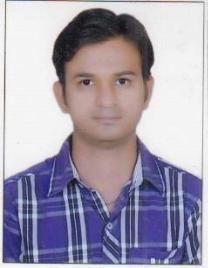 THANVEER E-mail	: thanveer-395043@2freemail.com Visa Status: VISITVISA TILL 14/11/2019Lives In: Abu Dhabi (UAE)OBJECTIVEGetting into a challenging position in an organization that would enable me to enhance my acquired knowledge, bring my skills to the forefront and provide a healthy atmosphere based on strong ethical work culture.EMPLOYMENT SUMMARYWorking in Manpower Group Services India Pvt Ltd, 50MW Solar Power Plant in ADANI GREEN ENERGY PVT.LTD, Yatnal Dst- Vijayapur (KARNATAKA) INDIA from Febuary 2019 to till dateWorked with Intel Industrial Solutions & Services, 50MW Solar Power Plant in ADANI GREEN ENERGY PVT.LTD, Yatnal Dst- Vijayapur(KARNATAKA) INDIA from October 2017 to 31 January 2019.Worked with Alfa Electricals, 110kv/11kv Sub Station in ETCO DENIM PVT.LTD,Vijayapur (KARNATAKA) INDIA from December 2013 to May 2015.Worked with Akash Engineering Services,For Boiler Errection unit IV in JINDAL ENERGY LTD,Toranagallu Dst- Ballari (KARNATAKA)INDIA from July 2011 to June 2012.PROFESSIONAL SUMMARYAround 4+ years of experience in electrical field for operation & maintenance work at the client site.Very Good Knowledge in analyzing user needs and electrical requirements.Expertise in field work in solar plant maintenance& application from various domains like transformer installation, Solar modules installation domain .Expertise in terms of SCADA Work in Main Control Room.Proficient in field work of electrical equipments.Maintain the any harms in our power plant for electrical hazardsWORK EXPERIENCEDesignation: Electrical SupervisorFeb 2019 - CurrentOrganization :Adani Green Energy Pvt LtdVijayapur (KAR) INDIAResponsibilities:Develop and carry out electrical faults conductions take action & successful system at client environment.Complete workflow analysis and propose changes required for a successful systemConfigure, verifying the SCADA system and detect the fault conditionsTrain all field work for electrical safety work & maintenance.Safety for Life saving rules and work with proper permit and report to our client.Analyze the safety rules and for safety rules to discussion with our team for permit to work.Analyze and propose new features which enhance end-user satisfaction.Develop system reports using electrical technician as per user requirements.Updating Daily work in power plant and making changes as per manifests.Participation in weekly Project Status Review meetings with electrical safety work team.For project work installation of Module in structure, Inverter, ASB setup testing of electrical equipments.Cable laying, cable termination, cable glanding, cable jointing.Designation: Electrical SupervisorOct 2017 - Jan 2019Organization :Adani Green Energy Pvt LtdVijayapur (KAR) INDIAResponsibilities:Develop and carry out electrical faults conductions take action & successful system at client environment.Complete workflow analysis and propose changes required for a successful systemConfigure, verifying the SCADA system and detect the fault conditionsTrain all field work for electrical safety work & maintenance.Prepare training materials for end-userAnalyze and propose new features which enhance end-user satisfaction.Develop system reports using electrical technician as per user requirements.Updating Daily work in power plant and making changes as per manifests.Participation in weekly Project Status Review meetings with electrical safety work team.Cable laying, glanding, termination, module installation in construction of power plant.Construction for solar power plant and testing of electrical equipment.Responsibilities:Involved in on-site client support.Configure, test of metering and making the report of daily readingTraining system end-users for enhanced new features after every system updationInvolved in electrical installation & maintenance work in client systems.Responsibilities:Configure, testing of electrical supply & any demage of electrical cablesResponsible for user interaction and long term on-site end user support.Operation of electrical maintenance work and safety do to train the laboursMaintain the any harms in our power plant for electrical hazards.ACADEMIC SUMMARYBachelor of Engineering (Electrical & Electronics Engineering, Affiliated with VTU Belagavi, Karnataka, India).Diploma Engineering (Electrical & Electronics Engineering, Affiliated with AICTE Delhi with DTE Board Karnataka, India).CERTIFICATIONSGovt Of Karnataka(India) Licensed Class 1 Electrical Contractor License no- CL15558BJPGovt Of Karnataka(India) Licensed Electrical Supervisor Grade 1 Permit License no- ESG6902BJPADDITIONAL INFORMATION••••Date of Birth	: 02/06/1990Nationality	: IndianMartial status	: SingleLanguages	: English,Hindi,Kannada,Telugu.I hereby declare that the information furnished above is true to the best of my knowledge and belief.(THANVEER)Designation : Sub Station OperatorDec 2013 to May 2015Organization : Etco Denim Pvt LtdVijayapur (KAR) IndiaDesignation : Electrical SupervisorJuly 2011 to Mar 2012Organization : Jindal Energy LtdBallari (KAR) India